Name___________________________________	Period______	Date__________ Modern Atomic Theory Practice Shape characterizes differentsublevelsenergy levelsspinsorbitalsWrite the letters of the particles below which would be found in the same isoelectronic series as Krypton.Which statements are consistent with the fact that the lithium ion has a 1+ charge?It has 1 p electronIt has gained one electronIt has lost one electronThe change in its number of electrons promotes stabilityIt is isoelectronic to helium     a. i and iii	  b. ii and iv	c. i, iii, and v	  d. i, ii, and iii	    e. iii, iv, and v      f. all of the aboveWhich element has the electron configuration 1s22s22p3?Al           b.  C	        c.  P	 d.  N            e. none of the choicesConsider the last electron placed in Se. What is its energy level, sublevel, orbital and spin? Which element has two more electrons than the element represented by the diagram below? 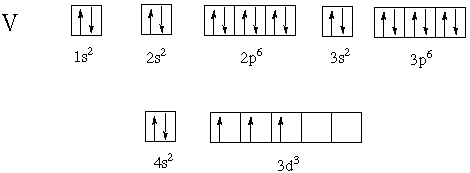 a. Mn		b. V		c. Tc		d. Cr		e. none of the choicesConsider the last electron placed in ruthenium (Ru). What is its energy level, sublevel, orbital and spin? 8.  Which is the proper electron configuration for molybdenum?1s22s22p63s23p64s23d104p65s25p41s22s22p63s23p64s24p65s24d41s22s22p63s23p64s24p65s14d53d101s22s22p63s23p64s24d104p65s25d4none of the choices9.  Which Lewis structure matches that of polonium?a. [Xe]6s25d106p4	b.     Po	c.     Po	d.    Po	          e. cannot be determined10.  Identify the element and state (ground/excited) for the following electron configuration:1s22s22p63s23p64s23d104p65s24d95p66s1   (Symbol, ground/excited)11.  Write the noble gas configuration for tellurium. 12.  Distance from the nucleus is the main distinguishing characteristic of differenta.   sublevelsb.   energy levelsc.   spinsd.   orbitals13.  How many valence electrons are in an atom of gallium (Ga)?      14.  What is the maximum number of electrons that can occupy the 3d orbitals?      15.  How many f orbitals are there in the 4th energy level?      16.  An excited atom may contain a different number of electrons than its ground state counterpart temporarily violate the Aufbau principle contain electrons in a different number of energy levels than its ground state counterpart contain a different number of protons than its ionic counterpart   	 a. i and ii	b. ii and iii	c. iii and iv	d. all of the above	e. none of the above      17.  What element has its last electron in energy level 4, the d sublevel, the 0 orbital, and              counterclockwise spin?18. Which of the following statements is false?	a. Atoms gain or lose electrons to become ions.	b. Atoms gain or lose electrons to obtain an octet.	c. Valence electrons can be in any sublevel.d. Valence electrons are the electrons in the highest energy levele. Metals always lose electrons when forming ions19. An orbital shaped like this,                , is a __________ (s, p, d, or f) orbital. 20. In orbital notation, what do the individual boxes represent?21. In orbital notation, what does an upward pointing arrow represent?22.  The Aufbau Principle sets rules fora.   measuring an electron’s location and momentumb.   how electrons are distributed among orbitalsc.   how many electrons can occupy a single spaced.   how an atom is filled with electrons from the nucleus outward23.  The Pauli exclusion principle supports the idea thata.   the last three electrons added to antimony are in different orbitalsb.   the fifth electron added to nitrogen cannot be measured for its position in space and its         momentum simultaneouslyc.   the quantum numbers for lithium’s first and second electrons are differentd.   the third electron added to chlorine has more energy than its second electrone.   none of the above      24. Write the noble gas electron configurations for tungsten and gold and show the orbital notation for             their 6s, 4f, and 5d orbitals.       25. Look at the following table. Fill in the missing information.26.  Write the symbol for each of the following atoms when it becomes an ion.	A. aluminum atom	B. bromine atom	C. hydrogen atom	D. calcium atom	E. sulfur atom27. What determines the number of electrons gained or lost by an atom?28. The following particles constitute an isoelectronic series. What does this mean? Write the electron configuration for particles.                                               Ne, Na+, Mg2+, Al3+29. Place the particles in #29 in order from smallest to largest atomic radius. Explain why you placed       them in this order.30. Place the following particles in order from largest to smallest atomic radius. Explain why you placed       them in this order.				S2-, Ar, P3-, Cl-31.  For each of the following electron configurations of neutral atoms, determine the name of the element and decide if the configuration as written is in the ground state or the excited state.	A. 1s22s22p63s24s1	B. 1s22s22p63s23p64s23d3	C. 1s22s22p63s23p64s13d5	D. 1s22s22p63s23p64s23d104p64d132. What was the main contribution of Bohr to the development of the atomic model? (He had       experimental evidence to support this idea.)a. K1+f. Br-b. Ca2+g. Te2-c. Ga3+h. Rb1+d. Ge4+i. Pd2+e. As3-j. Zr2+Name of ParticleAtomic NumberElectron ConfigurationCharge on ParticleOxide ion (O2-)111s22s22p6180Phosphide ion (P3-)-3